Hull & East Riding (England Squash) CoViD-19 Risk Assessment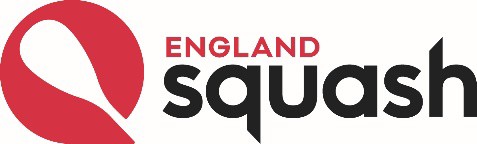 
Identified Risks:COVID-19 is highly infectious disease.Infection through lack of social distancing (1 metre minimum).Infection through droplets from individuals which could subsequently be inhaled into the lungs.Infection through touching a surface, object, or the hand of an infected individual that is contaminated with respiratory secretions and then touching their own mouth, nose or eyes.Additional information can be found here:Public Health England Advice - https://www.gov.uk/government/organisations/public-health-england HSE Guidelines - https://www.hse.gov.uk/news/coronavirus.htm Safeguarding guidance - https://thecpsu.org.uk/  Date of assessmentPerson Undertaking Risk Assessment (CoViD-19 Officer)Club nameClub nameFacility AddressActivityActivityRisk Assessment issueNumber20/7/2020Mark BirtlesHull & East Riding Squash ClubHull & East Riding Squash Club388-390 Chanterlands Avenue North, HULLSquash & Squash 57 (Racketball)Squash & Squash 57 (Racketball)01Persons Exposed e.g. Employee(s), Visitor, Member of Public etc.Persons Exposed e.g. Employee(s), Visitor, Member of Public etc.Persons Exposed e.g. Employee(s), Visitor, Member of Public etc.Maximum Number of People ExposedMaximum Number of People ExposedMaximum Number of People ExposedFrequency and Duration of ExposureFrequency and Duration of ExposureVolunteers & MembersVolunteers & MembersVolunteers & Members202020Daily & 60 minutesDaily & 60 minutesLevel of RiskLevel of RiskLevel of RiskLevel of RiskLevel of RiskLevel of RiskLevel of RiskLevel of RiskLowLowLowMediumMediumMediumHighHighAreaIdentified RiskActions to Control RiskGreenAmberRedActioned Y/NFurther Controls/Action RequiredGOVERNANCE&          MANAGEMENTInadequate procedures to keep participants safeSee the H&ERSC on site facilities CoViD Risk Assessment.
H&ERSC will be responsible for the First Aid administration on site.YProcesses not AppliedAll members will be emailed and contacted via social media.Information will be updated on the website linking to England Squash Guidance.YMembers unaware of new infection controlsWe will update our members when England Squash Guidance changes and we are notified from them of new/adaptations to regulations.N/AAs & When NotifiedAreaIdentified RiskActions to Control RiskGreenAmberRedActioned Y/NFurther Controls/Action RequiredCLUB ENVIRONMENTInfectionSignage and wayfinding in all circulation areas including reminders regarding social distancing will be on the posters provided from England SquashIn processInfectionH&ERSC will provide the circulation routes for the premisesNot yetInfectionInitial deep clean of all contact surfaces prior to players and/or staff/volunteers entering the building has been completed by Sports ClubNot yetInfectionDaily cleaning schedule for off-court areas throughout the day is being implemented by H&ERSCYInfectionImmediate disposal of all used cleaning wipes and used materials will be provided by H&ERSC.YInfectionRemoval of any unnecessary furniture to discourage socialising and reduce number of contact surfaces has been completed.YInfectionNumerous hand sanitizers and wipes are provided for use by players and staff in addition to hand washing stations.Not yetSQUASH COURTSInfectionThorough deep clean of courts  prior to players and/or staff entering the building has been completed by committee and volunteersYInfectionHERSC are responsible for access routes to, from and around the courts.Due to security constraints, different entry & exit routes are not possible.NAreaIdentified RiskActions to Control RiskGreenAmberRedActioned Y/NFurther Controls/Action RequiredInfectionDaily morning cleaning schedule for squash courts, followed by members cleaning of all hard surfaces at the end of each session, which is stipulated in the email to members.YOngoing monitoring for non complianceInfectionImmediate disposal of all used cleaning wipes and used materials used into bins provided by H&ERSCNot yetInfectionDaily (possibly multiple times daily, dependent on level of use) clean of squash court floors will be undertaken by H&ERSC.YInfectionHand sanitiser and wipes provided at courtside for use by players and staff in addition to hand washing stations.YInfectionStrict rules in place for how courts can be used including:Contactless booking/paymentLimited numbers to meet government guidelines (e.g. max 2 per court)Strict limits on the ‘type’ of activities permitted e.g. no match play - solo practice, pairs activities or ‘sides’ games only allowed.All relevant information will be communicated to members using England Squash guidance/templatesNYYYInfectionMaximum number allowed in squash court as per England Squash Guidelines.YInfectionPlayers to be responsible for providing their own squash equipment - no sharing or hiring of equipment.YAreaIdentified RiskActions to Control RiskGreenAmberRedActioned Y/NFurther Controls/Action RequiredSTORE AREASInfectionAll unnecessary equipment to be removed / stores locked.YCLUB OFFICEInfectionInitial deep clean of office prior to players and/or staff entering the building.NNo members to enter club officeInfectionInitial deep cleaning of all fixtures and fittings (TV, desks, cabinets, etc).NNo members to enter club officeTOILETS & SHOWERSInfectionShowers and changing areas to remain closed to reduce infection risk. If/when Government guidelines allow, we will address the risks associated with toilet, changing and shower areasThe H&ERSC are responsible for the use of the showers & toilets.YAreaIdentified RiskActions to Control RiskGreenAmberRedActioned Y/NFurther Controls/Action RequiredPLAYERS & STAFFInfectionPlayers to complete a self-declaration questionnaire each day prior to entering the building and a daily attendance register will be maintained electronically (for contact tracing purposes). H&ERSC to put up COVID posters on self declaration of illness.NYInfectionOnly players approved by club management to access the club.YInfectionHandling of the same ball by different players during a session is discouraged. A new boxed ball to be used at the beginning of each session and is touched by one player only. The box andball is disposed of following the end of each session.NCirculate the ES guidance around the members on handling the ball and game play.InfectionTo reduce sweat droplets, members to adopt the use of sweatbands and regularly change playing kit. Wiping hands on walls or rear glass back wall is strictly prohibited.YCirculate the ES guidance around the members on game play.InfectionCoaches entering the court area must maintain strict social distancing at all times..YInfectionBring own fluids/refreshments and use own water bottle at alltimes. No use of communal water fountains. All personal ‘waste’ (empty water bottles, wrappers, etc. to be taken home)YInfectionPlayers should arrive in kit and no earlier than five minutes before their session start time.YManager’s SignatureDateAssessment Review Date20/07/202025/07/2020